日本語レツスン 2: 十月 二十三日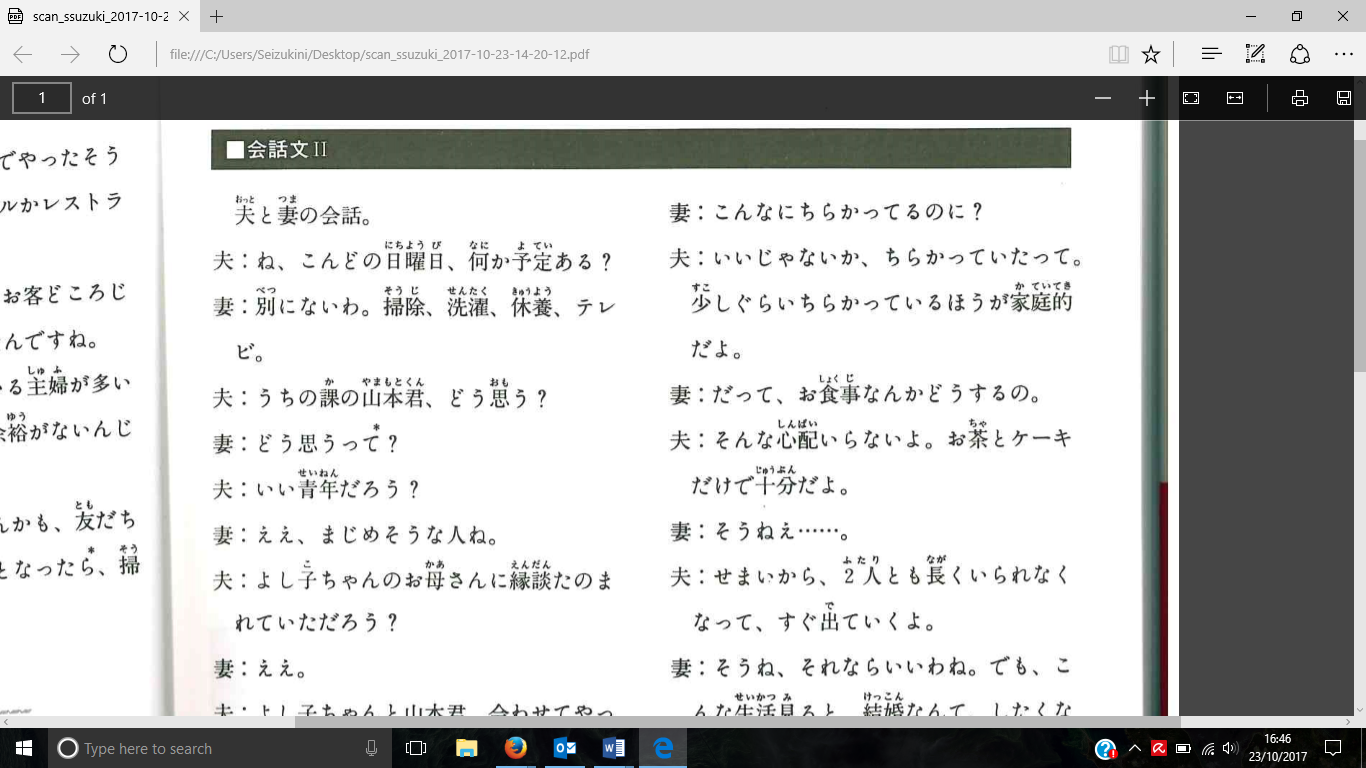 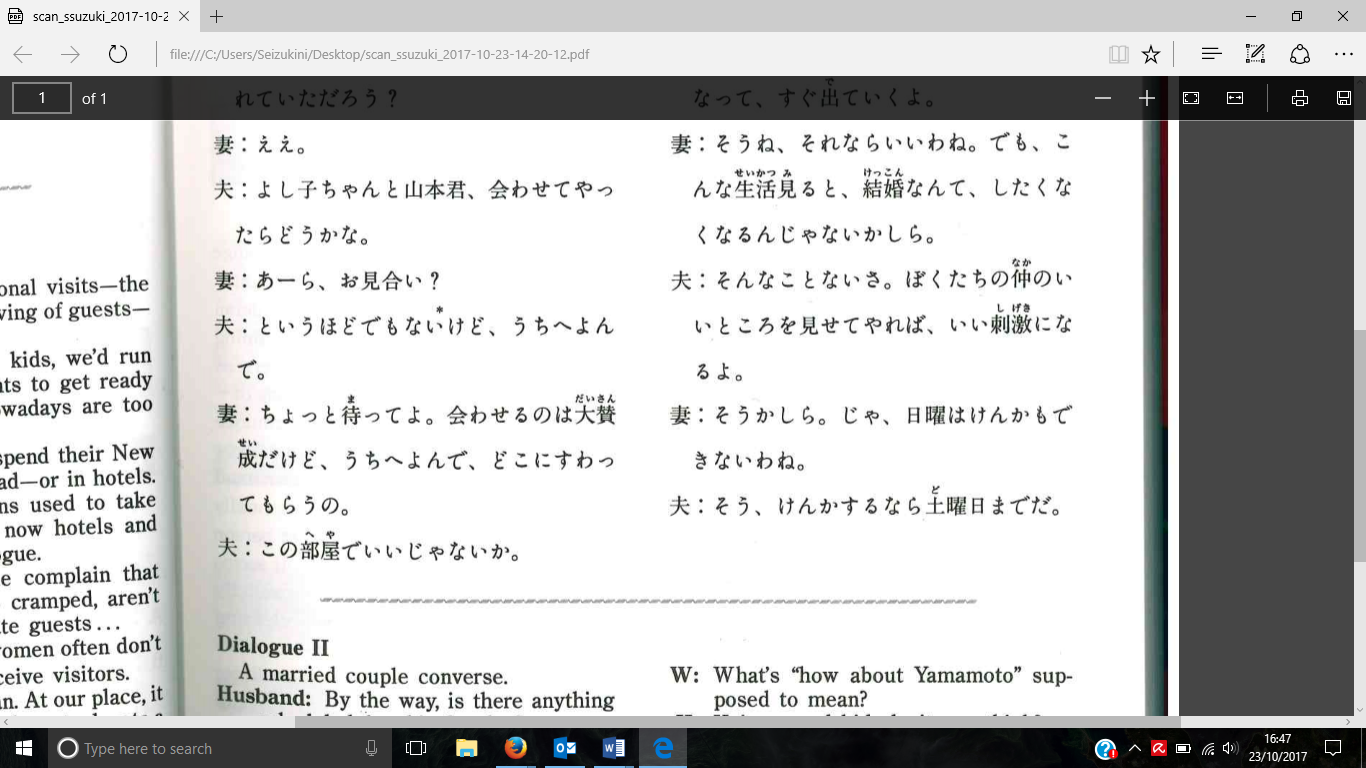 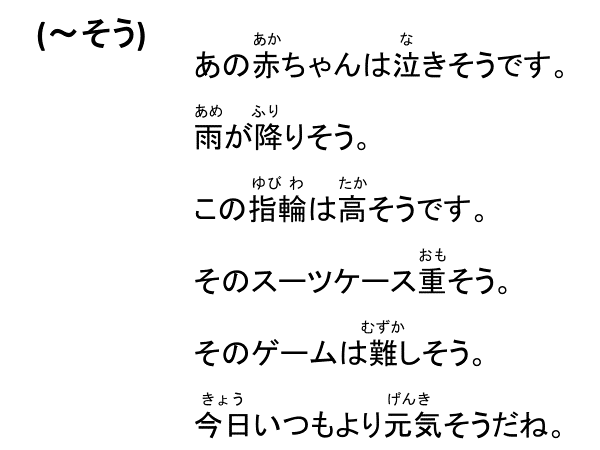 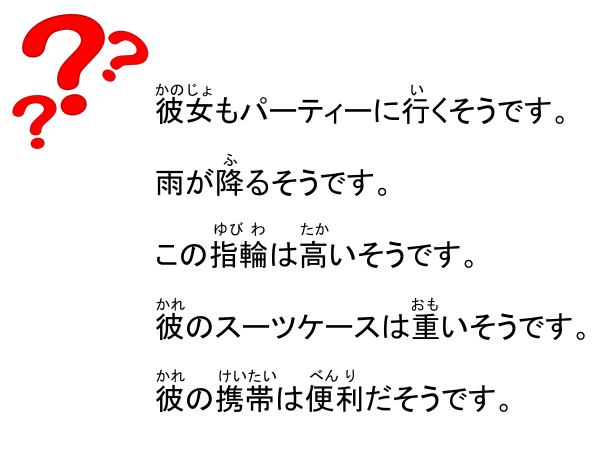 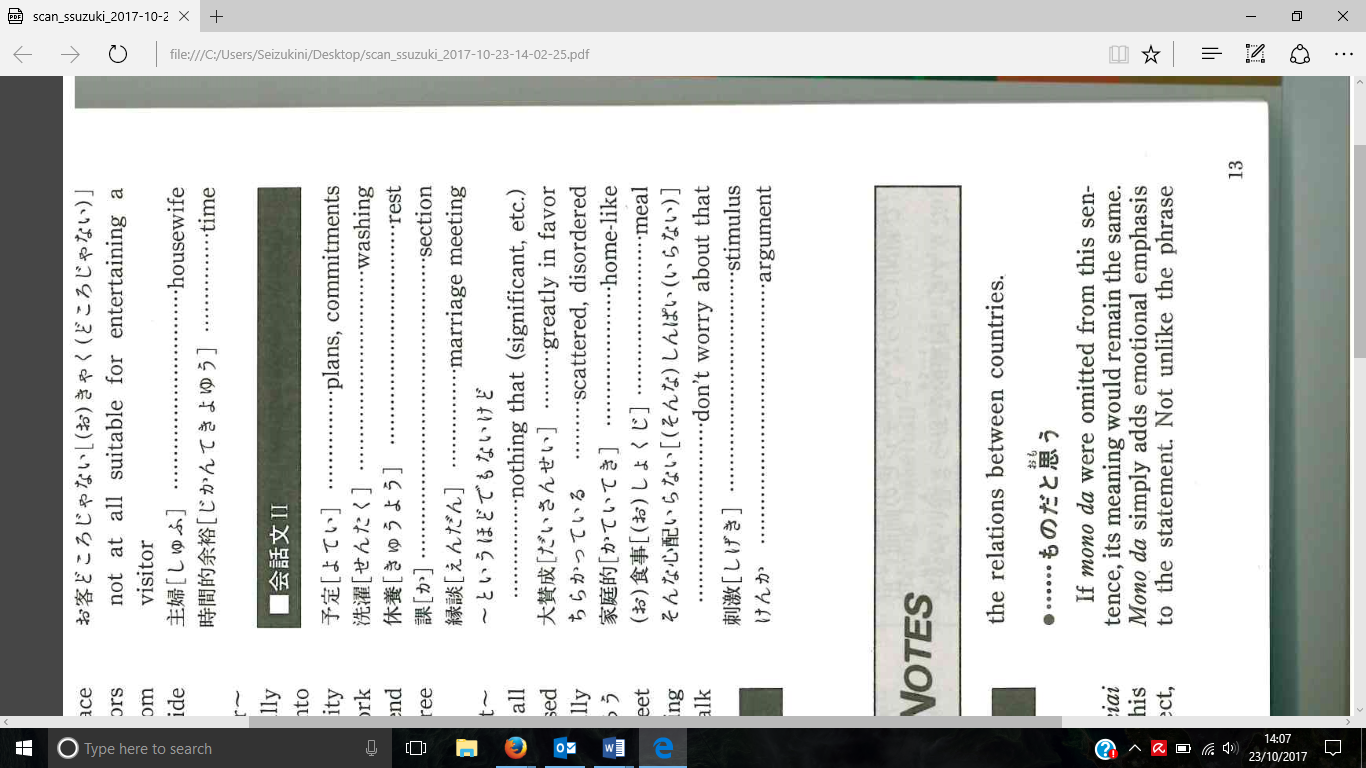 